TOWN OF       HARWICH732 Main StreetHarwich, MA 02645CONSERVATION COMMISSIONPHONE (508)-430-7538     FAX (508)430-7531HARWICH CONSERVATION COMMISSION - AGENDA AUGUST 4, 2021 6:30 PMGRIFFIN ROOM – TOWN HALL *Public may attend the meeting in person, access the meeting on Channel 18 (Broadcasting Live), or can login to the meeting using the following login information*Please join my meeting from your computer, tablet or smartphone. 
https://global.gotomeeting.com/join/403744325 

You can also dial in using your phone. 
United States: +1 (872) 240-3311 

Access Code: 403-744-325 
6:30 PM HEARINGS All hearings shall be subject to discussion, taking of testimony, review of submitted and documents which may result in a vote being taken to approve or deny a project; or to issue a continuance to a time and date certain in order to receive and review further information as needed.
The following applicants have filed a Request for Determination of ApplicabilityBrian Higgins, 49 Snow Inn Road, Map 15 Parcel N2. Remove and replace existing float in new configuration. Applicant has requested to withdraw, without prejudice. The following applicants have filed a Request for a Change in PlanJohn F. and Joseph A. Barbati, 50 Marthas Lane, Map 43 Parcel B6-9. Request to change 224sqft of previously approved deck to a covered porch. The other 140sqft of deck will remain open. The following applicants have filed a Notice of IntentWilliam and Caroline Counselman, 5 Fiddler’s Landing, Map 6 Parcel A1-8. Demo and replace a single family dwelling and make site improvements. Ronald and Jennifer Paasch, 7 Prince Charles Drive, Map 110 Parcel S27. After-the-fact permit for shed and deck.Orders of Conditions:Ryan Cox, 9 Atlantic Ave, Map 6B Parcel L145. Bring existing dwelling up to FEMA compliance and make site improvements.Mary Judge, 6 & 10 Neel Rd, Map 9, Parcels A7-1 and A7-2.  Amended Order of Conditions SE32-2397. Repair third groin on property in conjunction with the previously approved repair of two other groins on the property. Discussion and Possible VoteRemoval of un-permitted fence at 19 Wequasset RoadUpdate on 422 Main Street and 141 Riverside Drive violationsUpdate on 47 North RoadDiscussion of possible town work at the end of Sea StreetMINUTESApril 7, 2021 Executive SessionDecember 2, 2020 MeetingJuly 21, 2021 MeetingANY OTHER BUSINESS WHICH MAY COME BEFORE THE COMMISSIONAuthorized posting officer:		Posted by:  														                        Town ClerkMelyssa Millett		                       Signature 	Date: 	         7/30/21           	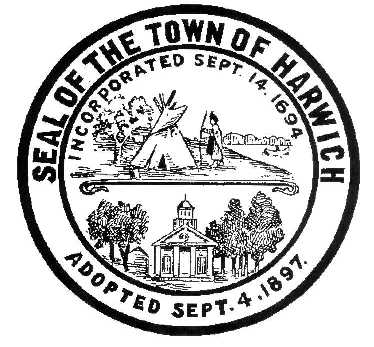 